ГУБЕРНАТОР ОМСКОЙ ОБЛАСТИРАСПОРЯЖЕНИЕот 23 января 2024 г. N 7-рОБ УТВЕРЖДЕНИИ ПЛАНА МЕРОПРИЯТИЙ НА 2024 - 2026 ГОДЫПО РЕАЛИЗАЦИИ В ОМСКОЙ ОБЛАСТИ СТРАТЕГИИ ГОСУДАРСТВЕННОЙПОЛИТИКИ РОССИЙСКОЙ ФЕДЕРАЦИИ В ОТНОШЕНИИ РОССИЙСКОГОКАЗАЧЕСТВА НА 2021 - 2030 ГОДЫВ целях реализации Стратегии государственной политики Российской Федерации в отношении российского казачества на 2021 - 2030 годы, утвержденной Указом Президента Российской Федерации от 9 августа 2020 года N 505, в соответствии с пунктом 4 распоряжения Правительства Российской Федерации от 18 ноября 2023 года N 3248-р:1. Утвердить План мероприятий на 2024 - 2026 годы по реализации в Омской области Стратегии государственной политики Российской Федерации в отношении российского казачества на 2021 - 2030 годы (далее - План) согласно приложению к настоящему распоряжению.2. Органам исполнительной власти Омской области, ответственным за реализацию мероприятий Плана, обеспечить:1) исполнение мероприятий Плана в сроки, установленные Планом;2) достижение целевых показателей реализации Стратегии государственной политики Российской Федерации в отношении российского казачества на 2021 - 2030 годы, указанных в перечне, утвержденном распоряжением Правительства Российской Федерации от 9 ноября 2020 года N 2919-р;3) представление в Министерство региональной безопасности Омской области информации о реализации мероприятий Плана два раза в год в срок до 20 июня (за первое полугодие текущего года) и до 20 декабря (за текущий год).3. Рекомендовать территориальным органам федеральных органов исполнительной власти, органам местного самоуправления Омской области, казачьим обществам и иным объединениям казаков, общественным и религиозным организациям, предусмотренным Планом, принять участие в исполнении мероприятий Плана.4. Рекомендовать органам местного самоуправления Омской области утвердить на основании Плана соответствующие планы мероприятий на 2024 - 2026 годы по реализации Стратегии государственной политики Российской Федерации в отношении российского казачества на 2021 - 2030 годы и обеспечить их исполнение.5. Министерству региональной политики и массовых коммуникаций Омской области обеспечить размещение информации о результатах реализации Плана на официальном сайте государственной информационной системы Омской области "Портал Правительства Омской области" в информационно-телекоммуникационной сети "Интернет".6. Признать утратившим силу распоряжение Губернатора Омской области от 28 апреля 2021 года N 52-р "Об утверждении Плана мероприятий на 2021 - 2023 годы по реализации в Омской области Стратегии государственной политики Российской Федерации в отношении российского казачества на 2021 - 2030 годы".7. Контроль за исполнением настоящего распоряжения возложить на заместителя Председателя Правительства Омской области А.С. Ромахина.Губернатор Омской областиВ.П.ХоценкоПриложениек распоряжению Губернатора Омской областиот 23 января 2024 г. N 7-рПЛАНмероприятий на 2024 - 2026 годы по реализациив Омской области Стратегии государственной политикиРоссийской Федерации в отношении российского казачествана 2021 - 2030 годы (далее - Стратегия)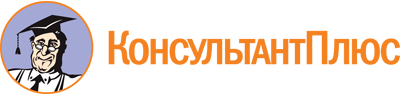 Распоряжение Губернатора Омской области от 23.01.2024 N 7-р
"Об утверждении Плана мероприятий на 2024 - 2026 годы по реализации в Омской области Стратегии государственной политики Российской Федерации в отношении российского казачества на 2021 - 2030 годы"Документ предоставлен КонсультантПлюс

www.consultant.ru

Дата сохранения: 11.06.2024
 N п/пНаименование мероприятияСрок исполненияОтветственный исполнительНаправление реализации задачи СтратегииЦелевой показательДокумент, подтверждающий исполнениеI. Совершенствование механизма привлечения членов казачьих обществ к несению государственной или иной службыI. Совершенствование механизма привлечения членов казачьих обществ к несению государственной или иной службыI. Совершенствование механизма привлечения членов казачьих обществ к несению государственной или иной службыI. Совершенствование механизма привлечения членов казачьих обществ к несению государственной или иной службыI. Совершенствование механизма привлечения членов казачьих обществ к несению государственной или иной службыI. Совершенствование механизма привлечения членов казачьих обществ к несению государственной или иной службыI. Совершенствование механизма привлечения членов казачьих обществ к несению государственной или иной службы1Разработка и принятие нормативных правовых актов органов исполнительной власти Омской области и органов местного самоуправления Омской области (далее - ОМСУ) по вопросам становления и развития государственной и иной службы российского казачествапостоянноОрганы исполнительной власти Омской области, осуществляющие реализацию настоящего Плана (далее - ОИВ Омской области), ОМСУ (по согласованию)совершенствование правовых основ привлечения российского казачества к несению государственной или иной службы, в том числе разработка правовых механизмов привлечения российского казачества к участию в территориальной оборонеколичество разработанных нормативных правовых актовнормативные правовые акты ОИВ Омской области, ОМСУ2Организация и проведение мероприятий, связанных с подготовкой и проведением призыва членов войсковых казачьих обществ на военную службу, направлением их для ее прохождения в соединения и воинские части Вооруженных Сил Российской Федерации, комплектуемые членами казачьих обществежегоднофедеральное казенное учреждение "Военный комиссариат Омской области" (далее - ВКОО) (по согласованию), Омское отдельское казачье общество Сибирского войскового казачьего общества (далее - Омское ОКО) (по согласованию)расширение привлечения российского казачества к выполнению задач по обеспечению безопасности и обороноспособности Российской Федерации путем прохождения членами войсковых казачьих обществ военной службы в Вооруженных Силах Российской Федерации, других войсках, воинских формированиях и органахколичество членов Омского ОКО, призванных и направленных для прохождения военной службы в комплектуемые членами казачьих обществ воинские части Вооруженных Сил Российской Федерацииотчет в Министерство региональной безопасности Омской области (далее - МРБ) ежегодно до 20 июня и до 20 декабря (далее - отчет в МРБ)3Заключение членами войсковых казачьих обществ, пребывающими в запасе, контрактов на прохождение военной службы в Вооруженных Силах Российской ФедерациипостоянноВКОО (по согласованию), Омское ОКО (по согласованию)расширение привлечения российского казачества к выполнению задач по обеспечению безопасности и обороноспособности Российской Федерации путем прохождения членами войсковых казачьих обществ военной службы в Вооруженных Силах Российской Федерации, других войсках, воинских формированиях и органахколичество членов Омского ОКО, пребывающих в запасе, заключивших контракты на прохождение военной службы в Вооруженных Силах Российской Федерацииотчет в МРБ4Заключение членами войсковых казачьих обществ, пребывающими в запасе, контрактов о пребывании в мобилизационном людском резерве Вооруженных Сил Российской ФедерациипостоянноВКОО (по согласованию), Омское ОКО (по согласованию)расширение привлечения российского казачества к выполнению задач по обеспечению безопасности и обороноспособности Российской Федерации путем прохождения членами войсковых казачьих обществ военной службы в Вооруженных Силах Российской Федерации, других войсках, воинских формированиях и органахколичество членов Омского ОКО, пребывающих в запасе, заключивших контракты о пребывании в мобилизационном людском резерве Вооруженных Сил Российской Федерацииотчет в МРБ5Проведение мероприятий по вопросам военно-патриотического воспитания казачьей молодежипостоянноВКОО (по согласованию), Министерство по делам молодежи, физической культуры и спорта Омской области (далее - Минспорт), МРБ, религиозная организация "Омская Епархия Русской православной церкви (Московский патриархат)" (далее - Омская митрополия) (по согласованию), Омское ОКО и иные объединения казаков (по согласованию)расширение привлечения российского казачества к выполнению задач по обеспечению безопасности и обороноспособности Российской Федерации путем прохождения членами войсковых казачьих обществ военной службы в Вооруженных Силах Российской Федерации, других войсках, воинских формированиях и органахколичество проведенных мероприятий; количество участников мероприятийотчет в МРБ6Привлечение членов казачьих обществ к несению военной службы в войсках национальной гвардии Российской ФедерацииежегодноОмское ОКО (по согласованию), Управление Федеральной службы войск национальной гвардии Российской Федерации по Омской области (по согласованию)расширение привлечения российского казачества к выполнению задач по обеспечению безопасности и обороноспособности Российской Федерации путем прохождения членами войсковых казачьих обществ военной службы в Вооруженных Силах Российской Федерации, других войсках, воинских формированиях и органахколичество членов Омского ОКО, привлекаемых для прохождения военной службы в войсках национальной гвардии Российской Федерацииотчет в МРБ7Призыв на военные сборы членов войсковых казачьих обществ, пребывающих в запасе Вооруженных Сил Российской ФедерацииежегодноВКОО (по согласованию), Омское ОКО (по согласованию)обеспечение участия членов войсковых казачьих обществ, пребывающих в запасе, в ежегодных военных сборахколичество членов Омского ОКО, пребывающих в запасе, призванных на военные сборы в соответствии с ежегодными планами проведения военных сборов в Вооруженных Силах Российской Федерацииотчет в МРБ8Первоначальная постановка на воинский учет казачьей молодежи в год достижения ими возраста 17 лет и старших возрастов, ранее не поставленных на воинский учетежегодноВКОО (по согласованию), Омское ОКО (по согласованию)расширение привлечения российского казачества к выполнению задач по обеспечению безопасности и обороноспособности Российской Федерации путем прохождения членами войсковых казачьих обществ военной службы в Вооруженных Силах Российской Федерации, других войсках, воинских формированиях и органахколичество человек из числа представителей казачьей молодежи войсковых казачьих обществ, поставленных на первоначальный воинский учетотчет в МРБ9Участие в мониторинге востребованности членов казачьих обществ на государственной и иной службе российского казачества, к которой привлекаются члены казачьих обществ, в соответствии с постановлением Правительства Российской Федерации от 26 февраля 2010 года N 93 "О видах государственной или иной службы, к которой привлекаются члены хуторских, станичных, городских, районных (юртовых), окружных (отдельских) и войсковых казачьих обществ" (по каждому виду службы)постоянноМРБ, иные ОИВ Омской области, Управление Министерства юстиции Российской Федерации по Омской области (по согласованию), иные территориальные органы федеральных органов исполнительной власти (далее - ТО ФОИВ) (по согласованию), Омское ОКО (по согласованию), ОМСУ (по согласованию)расширение привлечения российского казачества в соответствии с законодательством Российской Федерации к несению государственной или иной службы, к содействию государственным и муниципальным органам в осуществлении их полномочий, в том числе к участию:в охране общественного порядка;в защите государственной границы Российской Федерации;в мероприятиях по гражданской обороне;в мероприятиях по предупреждению и ликвидации чрезвычайных ситуаций и ликвидации последствий стихийных бедствий;в обеспечении пожарной безопасности, отработке совместных действий с пожарно-спасательными подразделениями, в том числе при проведении пожарно-тактических учений и занятий в рамках пожарно-спасательных гарнизонов;в мероприятиях по охране и защите лесов от пожаров и иного негативного воздействия, охране объектов животного мира, в других мероприятиях, направленных на обеспечение экологической безопасности, сохранение и восстановление природной среды;в мероприятиях, направленных на укрепление гражданского единства, гармонизацию межнациональных (межэтнических) отношений, профилактику экстремизма и предупреждение конфликтов на национальной и религиозной почве;в охране объектов культурного наследияколичество членов Омского ОКО, привлекаемых ТО ФОИВ, ОИВ Омской области, ОМСУ к государственной и иной службе российского казачества (по каждому виду службы)отчет в МРБ10Привлечение членов войсковых казачьих обществ к охране общественного порядка в соответствии с принятыми членами войсковых казачьих обществ обязательствами по несению службыпостоянноУправление Министерства внутренних дел Российской Федерации по Омской области (далее - УМВД России по Омской области) (по согласованию), ОМСУ (по согласованию), Омское ОКО (по согласованию)расширение привлечения российского казачества в соответствии с законодательством Российской Федерации к несению государственной или иной службы, к содействию государственным и муниципальным органам в осуществлении их полномочий, в том числе к участию:в охране общественного порядка;в защите государственной границы Российской Федерации;в мероприятиях по гражданской обороне;в мероприятиях по предупреждению и ликвидации чрезвычайных ситуаций и ликвидации последствий стихийных бедствий;в обеспечении пожарной безопасности, отработке совместных действий с пожарно-спасательными подразделениями, в том числе при проведении пожарно-тактических учений и занятий в рамках пожарно-спасательных гарнизонов;в мероприятиях по охране и защите лесов от пожаров и иного негативного воздействия, охране объектов животного мира, в других мероприятиях, направленных на обеспечение экологической безопасности, сохранение и восстановление природной среды;в мероприятиях, направленных на укрепление гражданского единства, гармонизацию межнациональных (межэтнических) отношений, профилактику экстремизма и предупреждение конфликтов на национальной и религиозной почве;в охране объектов культурного наследияколичество заключенных договоров (соглашений) казачьих обществ с УМВД России по Омской области и ОМСУ;количество членов войсковых казачьих обществ, привлеченных к охране общественного порядкаотчет в МРБ, доклад на заседании рабочей группы Совета при Президенте Российской Федерации по делам казачества в Омской области (далее - доклад на РГ)11Привлечение членов войсковых казачьих обществ к участию в защите государственной границы Российской ФедерациипостоянноПограничное управление Федеральной службы безопасности Российской Федерации по Омской области (по согласованию), ОИВ Омской области, Омское ОКО (по согласованию)расширение привлечения российского казачества в соответствии с законодательством Российской Федерации к несению государственной или иной службы, к содействию государственным и муниципальным органам в осуществлении их полномочий, в том числе к участию:в охране общественного порядка;в защите государственной границы Российской Федерации;в мероприятиях по гражданской обороне;в мероприятиях по предупреждению и ликвидации чрезвычайных ситуаций и ликвидации последствий стихийных бедствий;в обеспечении пожарной безопасности, отработке совместных действий с пожарно-спасательными подразделениями, в том числе при проведении пожарно-тактических учений и занятий в рамках пожарно-спасательных гарнизонов;в мероприятиях по охране и защите лесов от пожаров и иного негативного воздействия, охране объектов животного мира, в других мероприятиях, направленных на обеспечение экологической безопасности, сохранение и восстановление природной среды;в мероприятиях, направленных на укрепление гражданского единства, гармонизацию межнациональных (межэтнических) отношений, профилактику экстремизма и предупреждение конфликтов на национальной и религиозной почве;в охране объектов культурного наследияколичество членов казачьих обществ, участвующих в защите государственной границы Российской Федерацииотчет в МРБ,доклад на РГ12Привлечение членов казачьих обществ к участию в мероприятиях по гражданской обороне в соответствии с принятыми членами войсковых казачьих обществ обязательствами по несению службыпостоянноГлавное управление Министерства Российской Федерации по делам гражданской обороны, чрезвычайным ситуациям и ликвидации последствий стихийных бедствий по Омской области (далее - ГУ МЧС России по Омской области) (по согласованию), ОИВ Омской области, ОМСУ (по согласованию), Омское ОКО (по согласованию)расширение привлечения российского казачества в соответствии с законодательством Российской Федерации к несению государственной или иной службы, к содействию государственным и муниципальным органам в осуществлении их полномочий, в том числе к участию:в охране общественного порядка;в защите государственной границы Российской Федерации;в мероприятиях по гражданской обороне;в мероприятиях по предупреждению и ликвидации чрезвычайных ситуаций и ликвидации последствий стихийных бедствий;в обеспечении пожарной безопасности, отработке совместных действий с пожарно-спасательными подразделениями, в том числе при проведении пожарно-тактических учений и занятий в рамках пожарно-спасательных гарнизонов;в мероприятиях по охране и защите лесов от пожаров и иного негативного воздействия, охране объектов животного мира, в других мероприятиях, направленных на обеспечение экологической безопасности, сохранение и восстановление природной среды;в мероприятиях, направленных на укрепление гражданского единства, гармонизацию межнациональных (межэтнических) отношений, профилактику экстремизма и предупреждение конфликтов на национальной и религиозной почве;в охране объектов культурного наследияколичество членов казачьих обществ, привлеченных к участию в мероприятиях по гражданской оборонеотчет в МРБ,доклад на РГ13Привлечение членов казачьих обществ, входящих в состав добровольной пожарной охраны, к реализации мероприятий по предупреждению и ликвидации чрезвычайных ситуаций и ликвидации последствий стихийных бедствийпостоянноГУ МЧС России по Омской области (по согласованию), ОИВ Омской области, Омское ОКО (по согласованию)расширение привлечения российского казачества в соответствии с законодательством Российской Федерации к несению государственной или иной службы, к содействию государственным и муниципальным органам в осуществлении их полномочий, в том числе к участию:в охране общественного порядка;в защите государственной границы Российской Федерации;в мероприятиях по гражданской обороне;в мероприятиях по предупреждению и ликвидации чрезвычайных ситуаций и ликвидации последствий стихийных бедствий;в обеспечении пожарной безопасности, отработке совместных действий с пожарно-спасательными подразделениями, в том числе при проведении пожарно-тактических учений и занятий в рамках пожарно-спасательных гарнизонов;в мероприятиях по охране и защите лесов от пожаров и иного негативного воздействия, охране объектов животного мира, в других мероприятиях, направленных на обеспечение экологической безопасности, сохранение и восстановление природной среды;в мероприятиях, направленных на укрепление гражданского единства, гармонизацию межнациональных (межэтнических) отношений, профилактику экстремизма и предупреждение конфликтов на национальной и религиозной почве;в охране объектов культурного наследияколичество членов казачьих обществ, привлеченных к участию в мероприятиях по предупреждению и ликвидации чрезвычайных ситуаций и ликвидации последствий стихийных бедствийотчет в МРБ,доклад на РГ14Привлечение членов казачьих обществ к реализации мероприятий по обеспечению пожарной безопасности (тушение техногенных пожаров, тушение лесных и природных пожаров, участие в профилактических мероприятиях)постоянноГУ МЧС России по Омской области (по согласованию), ОИВ Омской области, ОМСУ (по согласованию), Омское ОКО (по согласованию)расширение привлечения российского казачества в соответствии с законодательством Российской Федерации к несению государственной или иной службы, к содействию государственным и муниципальным органам в осуществлении их полномочий, в том числе к участию:в охране общественного порядка;в защите государственной границы Российской Федерации;в мероприятиях по гражданской обороне;в мероприятиях по предупреждению и ликвидации чрезвычайных ситуаций и ликвидации последствий стихийных бедствий;в обеспечении пожарной безопасности, отработке совместных действий с пожарно-спасательными подразделениями, в том числе при проведении пожарно-тактических учений и занятий в рамках пожарно-спасательных гарнизонов;в мероприятиях по охране и защите лесов от пожаров и иного негативного воздействия, охране объектов животного мира, в других мероприятиях, направленных на обеспечение экологической безопасности, сохранение и восстановление природной среды;в мероприятиях, направленных на укрепление гражданского единства, гармонизацию межнациональных (межэтнических) отношений, профилактику экстремизма и предупреждение конфликтов на национальной и религиозной почве;в охране объектов культурного наследияколичество членов казачьих обществ, участвующих в реализации мероприятий по обеспечению пожарной безопасностиотчет в МРБ,доклад на РГ15Привлечение членов казачьих обществ, входящих в состав добровольной пожарной охраны, к отработке совместных действий с пожарно-спасательными подразделениями при проведении пожарно-тактических учений и занятий в рамках пожарно-спасательных гарнизоновпостоянноГУ МЧС России по Омской области (по согласованию), Омское ОКО (по согласованию)расширение привлечения российского казачества в соответствии с законодательством Российской Федерации к несению государственной или иной службы, к содействию государственным и муниципальным органам в осуществлении их полномочий, в том числе к участию:в охране общественного порядка;в защите государственной границы Российской Федерации;в мероприятиях по гражданской обороне;в мероприятиях по предупреждению и ликвидации чрезвычайных ситуаций и ликвидации последствий стихийных бедствий;в обеспечении пожарной безопасности, отработке совместных действий с пожарно-спасательными подразделениями, в том числе при проведении пожарно-тактических учений и занятий в рамках пожарно-спасательных гарнизонов;в мероприятиях по охране и защите лесов от пожаров и иного негативного воздействия, охране объектов животного мира, в других мероприятиях, направленных на обеспечение экологической безопасности, сохранение и восстановление природной среды;в мероприятиях, направленных на укрепление гражданского единства, гармонизацию межнациональных (межэтнических) отношений, профилактику экстремизма и предупреждение конфликтов на национальной и религиозной почве;в охране объектов культурного наследияколичество членов казачьих обществ, привлеченных к отработке совместных действий с пожарно-спасательными подразделениями при проведении пожарно-тактических учений и занятий в рамках пожарно-спасательных гарнизоновотчет в МРБ,доклад на РГ16Привлечение членов казачьих обществ к участию в мероприятиях, направленных на обеспечение природоохранной деятельности и экологической безопасностиежегодноМинистерство природных ресурсов и экологии Омской области, иные ОИВ Омской области, ОМСУ (по согласованию), Омское ОКО (по согласованию)расширение привлечения российского казачества в соответствии с законодательством Российской Федерации к несению государственной или иной службы, к содействию государственным и муниципальным органам в осуществлении их полномочий, в том числе к участию:в охране общественного порядка;в защите государственной границы Российской Федерации;в мероприятиях по гражданской обороне;в мероприятиях по предупреждению и ликвидации чрезвычайных ситуаций и ликвидации последствий стихийных бедствий;в обеспечении пожарной безопасности, отработке совместных действий с пожарно-спасательными подразделениями, в том числе при проведении пожарно-тактических учений и занятий в рамках пожарно-спасательных гарнизонов;в мероприятиях по охране и защите лесов от пожаров и иного негативного воздействия, охране объектов животного мира, в других мероприятиях, направленных на обеспечение экологической безопасности, сохранение и восстановление природной среды;в мероприятиях, направленных на укрепление гражданского единства, гармонизацию межнациональных (межэтнических) отношений, профилактику экстремизма и предупреждение конфликтов на национальной и религиозной почве;в охране объектов культурного наследияколичество членов казачьих обществ, привлеченных к участию в мероприятиях, направленных на обеспечение природоохранной деятельности и экологической безопасностиотчет в МРБ,доклад на РГ17Привлечение членов войсковых казачьих обществ к участию в мероприятиях по профилактике немедицинского потребления наркотических средств и психотропных веществ среди подростков и молодежипостоянноУМВД России по Омской области (по согласованию), Омское ОКО (по согласованию)обеспечение использования потенциала российского казачества в деятельности по профилактике немедицинского потребления наркотических средств и психотропных веществколичество членов казачьих обществ, привлеченных к участию в мероприятиях по профилактике немедицинского потребления наркотических средств и психотропных веществ среди подростков и молодежиотчет в МРБ,доклад на РГ18Реализация мероприятий по развитию системы непрерывного образования российского казачествапостояннофедеральное государственное бюджетное образовательное учреждение высшего образования "Омский государственный педагогический университет" (далее - ОмГПУ) (по согласованию), Министерство образования Омской области (далее - Минобразования), Сибирский казачий институт технологий и управления (филиал) федерального государственного бюджетного образовательного учреждения высшего образования "Московский государственный университет технологий и управления имени К.Г. Разумовского (Первый казачий университет)" (далее - СКИТУ) (по согласованию), МРБ, ОМСУ (по согласованию)содействие развитию системы кадрового обеспечения казачьих обществ в целях повышения эффективности несения членами казачьих обществ государственной или иной службы, в том числе:формирование единой системы управления кадрами казачьих обществ, включая создание кадрового резерва;содействие развитию системы подготовки кадров для казачьих обществ;содействие целевому обучению казаков с обязательством прохождения ими государственной или муниципальной службы после окончания обучения в течение определенного срока;обеспечение усиления мер противодействия коррупции в казачьих обществах, иных объединениях казаков;совершенствование порядка утверждения атаманов, присвоения чинов;совершенствование геральдического и наградного обеспечения деятельности казачьих обществ, в том числе создание и ведение геральдического регистра Всероссийского казачьего обществаколичество членов казачьих обществ, прошедших подготовку в системе непрерывного образования российского казачестваотчет в МРБ,доклад на РГ19Формирование кадрового резерва из числа членов казачьих обществ, кадрового резерва из числа участников молодежных казачьих объединений и работа с нимипостоянноОмское ОКО (по согласованию)содействие развитию системы кадрового обеспечения казачьих обществ в целях повышения эффективности несения членами казачьих обществ государственной или иной службы, в том числе:формирование единой системы управления кадрами казачьих обществ, включая создание кадрового резерва;содействие развитию системы подготовки кадров для казачьих обществ;содействие целевому обучению казаков с обязательством прохождения ими государственной или муниципальной службы после окончания обучения в течение определенного срока;обеспечение усиления мер противодействия коррупции в казачьих обществах, иных объединениях казаков;совершенствование порядка утверждения атаманов, присвоения чинов;совершенствование геральдического и наградного обеспечения деятельности казачьих обществ, в том числе создание и ведение геральдического регистра Всероссийского казачьего обществаколичество членов казачьих обществ, включенных в кадровый резерв;количество участников молодежных казачьих объединений, включенных в кадровый резервотчет в МРБ,доклад на РГII. Поддержка взаимодействия между казачьими обществами и иными объединениями казаковII. Поддержка взаимодействия между казачьими обществами и иными объединениями казаковII. Поддержка взаимодействия между казачьими обществами и иными объединениями казаковII. Поддержка взаимодействия между казачьими обществами и иными объединениями казаковII. Поддержка взаимодействия между казачьими обществами и иными объединениями казаковII. Поддержка взаимодействия между казачьими обществами и иными объединениями казаковII. Поддержка взаимодействия между казачьими обществами и иными объединениями казаков20Участие во Всероссийском семинаре-совещании "Российское казачество"ежегодноМРБ, Министерство региональной политики и массовых коммуникаций Омской области (далее - МРП), Омское ОКО и иные объединения казаков (по согласованию)информационная и методическая поддержка сотрудничества между казачьими обществами и иными объединениями казаков, в том числе направленная на заключение договоров (соглашений) между казачьими обществами и иными объединениями казаков в целях организации такого сотрудничестваколичество участников семинара-совещаниядоклад на РГ21Участие во Всемирном конгрессе казаков2026 годМРБ, МРП, Омское ОКО и иные объединения казаков (по согласованию)информационная и методическая поддержка сотрудничества между казачьими обществами и иными объединениями казаков, в том числе направленная на заключение договоров (соглашений) между казачьими обществами и иными объединениями казаков в целях организации такого сотрудничестваколичество участников конгрессадоклад на РГ22Оказание содействия проведению методических семинаров по вопросам участия казачьих обществ в конкурсах для получения грантовежегодноМРП, иные ОИВ Омской области, Омское ОКО и иные объединения казаков (по согласованию)содействие проведению совместных мероприятий казачьих обществ и иных объединений казаков, направленных на реализацию образовательных программ и проектов по сохранению и развитию культуры и традиций российского казачестваколичество методических семинаров;количество участников семинаровотчет в МРБ,доклад на РГ23Оказание содействия проведению семинаров по вопросам устройства в семьи казаков детей-сирот и детей, оставшихся без попечения родителей, подготовки лиц из числа казаков, желающих принять на воспитание в свою семью детей-сирот и детей, оставшихся без попечения родителейежегодноОмское ОКО и иные объединения казаков (по согласованию), Минобразования, иные ОИВ Омской области, ОМСУ (по согласованию)содействие реализации совместных социально ориентированных проектов, направленных на консолидацию российского казачества, в том числе связанных с возрождением станиц, хуторов и других мест исторического проживания российского казачества, устройством в семьи казаков детей-сирот и детей, оставшихся без попечения родителейколичество семинаров;количество участников семинаровотчет в МРБ24Взаимодействие казачьих обществ с Государственным фондом поддержки участников специальной военной операции "Защитники Отечества" (далее - ГФ "Защитники Отечества") по вопросам организации и оказания поддержки и помощи лицам, указанным в подпункте "в" пункта 2 Указа Президента Российской Федерации от 3 апреля 2023 года N 232 "О создании Государственного фонда поддержки участников специальной военной операции "Защитники Отечества", из числа казаковпостоянноМинистерство труда и социального развития Омской области, Омское ОКО и иные объединения казаков (по согласованию), филиал ГФ "Защитники Отечества" по Омской области (по согласованию)содействие реализации совместных социально ориентированных проектов, направленных на консолидацию российского казачества, в том числе связанных с возрождением станиц, хуторов и других мест исторического проживания российского казачества, устройством в семьи казаков детей-сирот и детей, оставшихся без попечения родителейколичество обращений от членов казачьих обществотчет в МРБ25Оказание гуманитарной помощи членам казачьих обществ и иных объединений казаков, участвующим (содействующим) в выполнении задач, возложенных на Вооруженные Силы Российской Федерации в период проведения специальной военной операциипостоянноОмское ОКО и иные объединения казаков (по согласованию), ОИВ Омской области, ОМСУ (по согласованию)содействие реализации совместных социально ориентированных проектов, направленных на консолидацию российского казачества, в том числе связанных с возрождением станиц, хуторов и других мест исторического проживания российского казачества, устройством в семьи казаков детей-сирот и детей, оставшихся без попечения родителейколичество членов казачьих обществ, которым оказана помощьотчет в МРБ26Оказание помощи семьям членов казачьих обществ и иных объединений казаков, тяжело раненных или погибших в ходе проведения специальной военной операциипостоянноОмское ОКО и иные объединения казаков (по согласованию), ОИВ Омской области, ОМСУ (по согласованию)содействие реализации совместных социально ориентированных проектов, направленных на консолидацию российского казачества, в том числе связанных с возрождением станиц, хуторов и других мест исторического проживания российского казачества, устройством в семьи казаков детей-сирот и детей, оставшихся без попечения родителейколичество семей казаков, которым оказана помощьотчет в МРБ27Проведение региональных военно-полевых сборов с казаками Омского ОКО с участием иных объединений казаковежегодноОмское ОКО и иные объединения казаков (по согласованию), ОИВ Омской области, ОМСУ (по согласованию)содействие проведению совместных мероприятий казачьих обществ и иных объединений казаков, направленных на реализацию образовательных программ и проектов по сохранению и развитию культуры и традиций российского казачестваколичество членов казачьих обществ, принявших участие в военно-полевых сборахдоклад на РГIII. Содействие воспитанию подрастающего поколения в духе патриотизма, гражданской ответственности и готовности к служению Отечеству с опорой на духовно-нравственные основы и ценности российского казачества, обеспечение участия российского казачества в реализации государственной молодежной политикиIII. Содействие воспитанию подрастающего поколения в духе патриотизма, гражданской ответственности и готовности к служению Отечеству с опорой на духовно-нравственные основы и ценности российского казачества, обеспечение участия российского казачества в реализации государственной молодежной политикиIII. Содействие воспитанию подрастающего поколения в духе патриотизма, гражданской ответственности и готовности к служению Отечеству с опорой на духовно-нравственные основы и ценности российского казачества, обеспечение участия российского казачества в реализации государственной молодежной политикиIII. Содействие воспитанию подрастающего поколения в духе патриотизма, гражданской ответственности и готовности к служению Отечеству с опорой на духовно-нравственные основы и ценности российского казачества, обеспечение участия российского казачества в реализации государственной молодежной политикиIII. Содействие воспитанию подрастающего поколения в духе патриотизма, гражданской ответственности и готовности к служению Отечеству с опорой на духовно-нравственные основы и ценности российского казачества, обеспечение участия российского казачества в реализации государственной молодежной политикиIII. Содействие воспитанию подрастающего поколения в духе патриотизма, гражданской ответственности и готовности к служению Отечеству с опорой на духовно-нравственные основы и ценности российского казачества, обеспечение участия российского казачества в реализации государственной молодежной политикиIII. Содействие воспитанию подрастающего поколения в духе патриотизма, гражданской ответственности и готовности к служению Отечеству с опорой на духовно-нравственные основы и ценности российского казачества, обеспечение участия российского казачества в реализации государственной молодежной политики28Создание казачьего кадетского корпуса на территории Омской области2025 годМинобразованияподдержка деятельности образовательных организаций, реализующих образовательные программы с учетом культурно-исторических традиций и ценностей российского казачества, в том числе деятельности по подготовке педагогических кадровколичество казачьих кадетских корпусов в Омской областиотчет в МРБ29Обеспечение информационной и методической поддержки образовательных организаций, реализующих образовательные программы с учетом культурно-исторических традиций и ценностей российского казачествапостоянноМинобразования, Минспорт, МРБ, Омское ОКО (по согласованию)поддержка деятельности образовательных организаций, реализующих образовательные программы с учетом культурно-исторических традиций и ценностей российского казачества, в том числе деятельности по подготовке педагогических кадровколичество проведенных мероприятий;количество участников мероприятийотчет в МРБ30Разработка новых и совершенствование имеющихся учебных и учебно-методических пособий по истории и культуре российского казачестваежегодноМинистерство культуры Омской области (далее - Минкультуры), Минобразованиясовершенствование имеющихся и издание новых учебных и учебно-методических пособий по истории и культуре российского казачества, духовно-нравственному воспитанию для общеобразовательных организаций - казачьих кадетских корпусов с учетом задачи по формированию общероссийской гражданской идентичностиколичество разработанных учебников и учебно-методических пособийотчет в МРБ31Участие парадных расчетов Омского ОКО совместно с подразделениями Омского территориального гарнизона в торжественном построении войск на Соборной площади города ОмскаежегодноОмский территориальный гарнизон (по согласованию), МРБ, иные ОИВ Омской области, Омское ОКО (по согласованию)осуществление мероприятий, посвященных памятным датам истории России, дням славы русского оружия - дням воинской славы, иным датам, связанным с военной историей российского казачестваколичество членов Омского ОКО, принявших участие в торжественном построении войск на Соборной площади города Омскаотчет в МРБ,доклад на РГ32Участие в ежегодной международной научно-практической конференции "Казачество на службе Отечеству"ежегодноМРБ, Омское ОКО (по согласованию)осуществление мероприятий, посвященных памятным датам истории России, дням славы русского оружия - дням воинской славы, иным датам, связанным с военной историей российского казачества;содействие научному изучению истории российского казачества, противодействие фальсификации страниц истории России, связанных с российским казачествомколичество участников конференции, в том числе в формате онлайнотчет в МРБ33Проведение совместных с казачьими обществами и иными объединениями казаков мероприятий, посвященных памятным датам истории России, дням славы русского оружия - дням воинской славы, иным датам, связанным с военной историей российского казачестваежегодноМинспорт, Минобразования, МРБ, ОМСУ (по согласованию), Омская митрополия (по согласованию), региональное отделение Общероссийской общественно-государственной организации "Добровольное общество содействия армии, авиации и флоту России" Омской области (по согласованию), Омское ОКО и иные объединения казаков (по согласованию)осуществление мероприятий, посвященных памятным датам истории России, дням славы русского оружия - дням воинской славы, иным датам, связанным с военной историей российского казачестваколичество мероприятий;количество участниковотчет в МРБ,доклад на РГ34Участие казачьей молодежи и членов войсковых казачьих обществ в проведении молодежно-патриотической акции "День призывника"ежегодноВКОО (по согласованию), МРБ, Минспорт, Омское ОКО (по согласованию)проведение мероприятий, направленных на повышение престижа государственной службы среди казачьей молодежиколичество человек из числа представителей казачьей молодежи и членов войсковых казачьих обществ, привлеченных к проведению молодежно-патриотической акции" День призывника"отчет в МРБ,доклад на РГ35Проведение областного этапа Всероссийской военно-спортивной игры "Казачий сполох"ежегодноМинобразования, Омское ОКО (по согласованию), МРБ, ОМСУ (по согласованию), Омская митрополия (по согласованию)содействие популяризации физической культуры и спорта среди российского казачества, организации проведения регулярных физкультурных мероприятий и соревнований всех уровней, направленных на физическое развитие казачьей молодежи, привлечению российского казачества к участию в мероприятиях по реализации Всероссийского физкультурно-спортивного комплекса "Готов к труду и обороне"количество человек, принявших участие в областном этапе военно-спортивной игры "Казачий сполох"отчет в МРБ,доклад на РГ36Проведение регионального этапа Всероссийской спартакиады допризывной казачьей молодежи (в том числе организация участия во всероссийском этапе спартакиады) и других физкультурных и спортивных мероприятийежегодноМинспорт, МРБ, Омское ОКО (по согласованию)содействие популяризации физической культуры и спорта среди российского казачества, организации проведения регулярных физкультурных мероприятий и соревнований всех уровней, направленных на физическое развитие казачьей молодежи, привлечению российского казачества к участию в мероприятиях по реализации Всероссийского физкультурно-спортивного комплекса "Готов к труду и обороне"количество участников спартакиады;количество физкультурных и спортивных мероприятий;количество участников физкультурных и спортивных мероприятийотчет в МРБ,доклад на РГ37Проведение регионального этапа Всероссийского слета казачьей молодежи "Готов к труду и обороне"ежегодноМинспорт, Омское ОКО и иные объединения казаков (по согласованию)содействие популяризации физической культуры и спорта среди российского казачества, организации проведения регулярных физкультурных мероприятий и соревнований всех уровней, направленных на физическое развитие казачьей молодежи, привлечению российского казачества к участию в мероприятиях по реализации Всероссийского физкультурно-спортивного комплекса "Готов к труду и обороне"количество человек, принявших участие в региональном этапе Всероссийского слета казачьей молодежи "Готов к труду и обороне"отчет в МРБ,доклад на РГ38Участие во всероссийских научно-практических конференциях по изучению истории российского казачества разных периодовежегодноМРБ, Омское ОКО и иные объединения казаков (по согласованию)содействие научному изучению истории российского казачества, противодействие фальсификации страниц истории России, связанных с российским казачествомколичество конференций, в которых принято участие;количество участников конференцийотчет в МРБ39Проведение региональной научно-практической конференции "Церковь и казачество:соработничество на благо Отечества" в рамках Международных образовательных Рождественских чтенийежегодноСКИТУ (по согласованию), Омское ОКО (по согласованию), Омская митрополия (по согласованию)содействие научному изучению истории российского казачества, противодействие фальсификации страниц истории России, связанных с российским казачествомколичество участников конференцииотчет в МРБ,доклад на РГ,отчет о проведении конференции на официальном сайте государственной информационной системы Омской области "Портал Правительства Омской области"40Участие во всероссийской научно-практической конференции в рамках проекта "История казачества в истории России"ежегодноМРБ, Омское ОКО и иные объединения казаков (по согласованию)содействие научному изучению истории российского казачества, противодействие фальсификации страниц истории России, связанных с российским казачествомколичество участников конференцииотчет в МРБ41Участие в Евразийском форуме казачьей молодежи "Казачье единство"ежегодноМРБ, Омское ОКО и иные объединения казаков (по согласованию)содействие личностному и профессиональному развитию руководителей и лидеров казачьих молодежных организацийколичество участников форумаотчет в МРБ42Оказание содействия участию казачьих обществ и иных объединений казаков, реализующих социально ориентированные проекты, в конкурсах на получение грантов Президента Российской Федерации и иных грантов, организуемых ОИВ Омской области, ОМСУпостоянноМРП, иные ОИВ Омской области, Омское ОКО (по согласованию)привлечение казачьих обществ и иных объединений казаков к участию в конкурсах на предоставление грантов Президента Российской Федерации и иных грантов, предоставляемых из средств федерального бюджета, бюджетов субъектов Российской Федерации и бюджетов муниципальных образований, в целях поддержки социально ориентированных инициатив казачьих обществ и иных объединений казаковколичество заявок, поданных для участия в конкурсах;количество заявок, получивших поддержкуотчет в МРБ,доклад на РГ43Проведение регионального этапа смотра-конкурса на звание "Лучший казачий кадетский класс Сибирского федерального округа"ежегодноМинобразования, МРБ, Омское ОКО (по согласованию), Омская митрополия (по согласованию)поддержка деятельности образовательных организаций, реализующих образовательные программы с учетом культурно-исторических традиций и ценностей российского казачества, в том числе деятельности по подготовке педагогических кадровколичество классов образовательных организаций, принявших участие в смотре-конкурсеотчет в МРБ,доклад на РГ44Оказание содействия созданию и развитию казачьих молодежных центров военно-патриотического воспитания и подготовки казачьей молодежи к военной службеежегодноМРБ, Минспорт, Омское ОКО (по согласованию)содействие казачьим молодежным центрам, созданным в местах компактного проживания членов казачьих обществ и иных объединений казаков, в осуществлении ими деятельности, направленной на развитие казачьих военно-патриотических и военно-спортивных лагерей, а также деятельности по военно-патриотическому воспитанию казачьей молодежи на основе культурно-исторических традиций и ценностей российского казачестваколичество казачьих молодежных центров военно-патриотического воспитания и подготовки казачьей молодежи к военной службеотчет в МРБ45Привлечение казачьей молодежи к участию в мероприятиях Всероссийской форумной кампании и Всероссийском конкурсе молодежных проектовежегодноМинспорт, Омское ОКО (по согласованию)привлечение казачьих молодежных организаций к участию в мероприятиях по реализации государственной молодежной политики Российской Федерацииколичество участников из числа казачьей молодежиотчет в МРБ46Участие во Всероссийском форуме (слете) казачьей молодежиежегодноМинспорт, Омское ОКО (по согласованию)привлечение казачьих молодежных организаций к участию в мероприятиях по реализации государственной молодежной политики Российской Федерацииколичество участников форумаотчет в МРБ47Поддержка реализации мероприятий по популяризации наследия российского казачества, сохранению и поддержанию историко-культурных объектовпостоянноОмское ОКО (по согласованию), ОИВ Омской области, ОМСУ (по согласованию)содействие российскому казачеству в проведении патриотических акций, в том числе связанных с обустройством памятников и мест захоронения воинов, погибших при защите Отечестваколичество участников мероприятийотчет в МРБ48Подготовка педагогических кадров для казачьих кадетских школ и иных образовательных организаций, реализующих образовательные программы с учетом культурно-исторических традиций и ценностей российского казачестваежегодноМинобразования, ОмГПУ (по согласованию), ОМСУ (по согласованию), Омское ОКО (по согласованию)поддержка деятельности образовательных организаций, реализующих образовательные программы с учетом культурно-исторических традиций и ценностей российского казачества, в том числе деятельности по подготовке педагогических кадровколичество педагогических работников, прошедших повышение квалификации по вопросам развития российского казачестваотчет в МРБ49Проведение областного конкурса программ по воспитанию обучающихся образовательных организаций на традициях казачьей культуры2025 годМинобразования, Омская митрополия (по согласованию), МРБ, Омское ОКО (по согласованию), ОМСУ (по согласованию)поддержка деятельности образовательных организаций, реализующих образовательные программы с учетом культурно-исторических традиций и ценностей российского казачества, в том числе деятельности по подготовке педагогических кадровколичество программ, представленных на конкурсотчет в МРБ50Проведение детского этнографического фестиваля казачьей культуры "Сибирский казачок"ежегодноМинобразования, ОМСУ (по согласованию), Омское ОКО (по согласованию)поддержка деятельности образовательных организаций, реализующих образовательные программы с учетом культурно-исторических традиций и ценностей российского казачества, в том числе деятельности по подготовке педагогических кадровколичество человек, принявших участие в фестивалеотчет в МРБ51Проведение областного конкурса традиционной казачьей песни "Воспевай казачий край" среди образовательных организаций, расположенных на территории Омской области, входящих в кластер непрерывного казачьего образования Омской областиежегодноМинобразования, ОМСУ (по согласованию), Омское ОКО и иные объединения казаков (по согласованию)поддержка деятельности образовательных организаций, реализующих образовательные программы с учетом культурно-исторических традиций и ценностей российского казачества, в том числе деятельности по подготовке педагогических кадровколичество образовательных организаций, принявших участие в конкурсеотчет в МРБ52Организация участия обучающихся образовательных организаций Омской области в межрегиональных, всероссийских, международных мероприятиях казачьей направленностиежегодноМинобразования, Минспорт, ОМСУ (по согласованию), Омское ОКО (по согласованию)поддержка деятельности образовательных организаций, реализующих образовательные программы с учетом культурно-исторических традиций и ценностей российского казачества, в том числе деятельности по подготовке педагогических кадровколичество мероприятий;количество человек, принявших участие в мероприятияхотчет в МРБIV. Содействие сохранению и развитию культуры российского казачестваIV. Содействие сохранению и развитию культуры российского казачестваIV. Содействие сохранению и развитию культуры российского казачестваIV. Содействие сохранению и развитию культуры российского казачестваIV. Содействие сохранению и развитию культуры российского казачестваIV. Содействие сохранению и развитию культуры российского казачестваIV. Содействие сохранению и развитию культуры российского казачества53Участие в отборочных этапах Всероссийского фольклорного конкурса "Казачий круг"ежегодноМинкультуры, Омское ОКО и иные объединения казаков (по согласованию)поддержка деятельности, направленной на сохранение и развитие казачьей культуры, в том числе деятельности по проведению фестивалей, конкурсов, семинаров-практикумов, мастер-классов, концертов, гастролей творческих казачьих коллективов, выставок, фольклорно-этнографических экспедиций и других мероприятийколичество участников;количество зрителейотчет в МРБ,доклад на РГ54Поддержка мероприятий в сфере культуры российского казачестваежегодноМинкультурыподдержка деятельности, направленной на сохранение и развитие казачьей культуры, в том числе деятельности по проведению фестивалей, конкурсов, семинаров-практикумов, мастер-классов, концертов, гастролей творческих казачьих коллективов, выставок, фольклорно-этнографических экспедиций и других мероприятийколичество проведенных мероприятий;количество участников мероприятийотчет в МРБ,доклад на РГ55Участие творческих казачьих коллективов и исполнителей в культурно-просветительских проектах, информационно-агитационных акциях и других мероприятияхпостоянноМинкультуры, ОМСУ (по согласованию)содействие расширению участия творческих казачьих коллективов в мероприятиях, направленных на укрепление единства российской нации, сохранение и развитие культуры народов Российской Федерацииколичество проведенных мероприятийотчет в МРБ,доклад на РГ56Организация выступлений казачьих творческих коллективов и исполнителей перед личным составом комплектуемых членами казачьих обществ и иных объединений казаков воинских частей, добровольческих формирований в составе Вооруженных Сил Российской ФедерациипостоянноВКОО (по согласованию), Минкультуры, Омское ОКО (по согласованию), ОМСУ (по согласованию)содействие привлечению творческих казачьих коллективов - носителей самобытной казачьей культуры к участию в современных культурно-просветительских проектах, информационно-агитационных акциях и других мероприятияхколичество проведенных мероприятийотчет в МРБ,доклад на РГ57Участие в мониторинге состояния казачьей культуры в Омской области1 раз в 2 года (начиная с 2024 года)Минкультуры, Омское ОКО (по согласованию)оказание организационной, информационной, консультативной, методической поддержки деятельности казачьих обществ и иных объединений казаков в сфере культурыколичество муниципальных образований Омской области, в отношении которых проводится мониторинготчет в МРБ,доклад на РГ58Поддержка центров казачьей культурыпостоянноМинкультуры, ОМСУ (по согласованию), Омское ОКО и иные объединения казаков (по согласованию)развитие центров казачьей культурыколичество центров казачьей культурыотчет в МРБ59Участие в международном фестивале "Казачья станица Москва"ежегодноМинкультурысодействие привлечению творческих казачьих коллективов - носителей самобытной казачьей культуры к участию в современных культурно-просветительских проектах, информационно-агитационных акциях и других мероприятияхколичество человек, принявших участие в фестивалеотчет в МРБ60Организация деятельности интерактивного тематико-экспозиционного комплекса "Казачья застава" на базе бюджетного учреждения культуры Омской области "Омский государственный историко-культурный музей-заповедник "Старина Сибирская"ежегодноМинкультурыподдержка деятельности, направленной на сохранение и развитие казачьей культуры, в том числе деятельности по проведению фестивалей, конкурсов, семинаров-практикумов, мастер-классов, концертов, гастролей творческих казачьих коллективов, выставок, фольклорно-этнографических экспедиций и других мероприятийколичество участниковотчет в МРБ,доклад на РГ61Организация работы государственных учреждений Омской области по хранению предметов истории и культуры российского казачествапостоянноМинкультурысодействие созданию сети учреждений, осуществляющих деятельность по хранению предметов истории и культуры российского казачества, в том числе Центрального музея российского казачества в городе Москвеколичество государственных учреждений Омской области, осуществляющих деятельность по хранению предметов истории и культуры российского казачестваотчет в МРБ,доклад на РГ62Реализация мероприятий регионального культурно-просветительского проекта "Казачество Сибири:история, традиции, культура" (лекторий, мероприятия, выставки)постоянноМинкультурысодействие созданию сети учреждений, осуществляющих деятельность по хранению предметов истории и культуры российского казачества, в том числе Центрального музея российского казачества в городе Москвеколичество посетителейотчет в МРБ,доклад на РГ63Формирование кадрового потенциала специалистов в сфере казачьей культуры. Организация и проведение курсов повышения квалификации для работников культуры в сфере изучения, сохранения традиционной культуры сибирского казачестваежегодноМинкультуры, ОМСУ (по согласованию), Омское ОКО и иные объединения казаков (по согласованию)оказание организационной, информационной, консультативной, методической поддержки деятельности казачьих обществ и иных объединений казаков в сфере культурыколичество специалистов, работающих в сфере казачьей культурыотчет в МРБ,доклад на РГ64Участие членов Омского ОКО в Днях памяти атамана Ермака Тимофеевича в с. Вагай Тюменской областиежегодноОмское ОКО (по согласованию)оказание организационной, информационной, консультативной, методической поддержки деятельности казачьих обществ и иных объединений казаков в сфере культурыколичество членов Омского ОКО, принявших участие в Днях памяти атамана Ермака Тимофеевичадоклад на РГV. Поддержка социально-экономического развития российского казачестваV. Поддержка социально-экономического развития российского казачестваV. Поддержка социально-экономического развития российского казачестваV. Поддержка социально-экономического развития российского казачестваV. Поддержка социально-экономического развития российского казачестваV. Поддержка социально-экономического развития российского казачестваV. Поддержка социально-экономического развития российского казачества65Участие в мониторинге мер государственной поддержки казачьих обществ и иных общественных объединений казаковежегодноМРБ, МРП, Министерство сельского хозяйства и продовольствия Омской области (далее - МСХиП), ОМСУ (по согласованию)привлечение казачьих обществ и иных объединений казаков к реализации государственных и муниципальных программ и проектовколичество казачьих обществ и иных объединений казаков, привлеченных к реализации государственных и муниципальных программ и проектовотчет в МРБ,доклад на РГ66Информирование членов казачьих обществ о действующих мерах поддержки в сфере сельскохозяйственного производства, а также в других сферах хозяйственной и иной приносящей доход деятельности, предоставляемых ОИВ Омской области по отдельным запросам казачьих обществежегодноМСХиП, иные ОИВ Омской области, ОМСУ (по согласованию), Омское ОКО (по согласованию)оказание казачьим обществам и иным объединениям казаков информационной, научной и методической поддержки по вопросам развития экономических условий их деятельности, в том числе деятельности в сфере сельскохозяйственного производства, а также в других сферах хозяйственной и иной приносящей доход деятельности;обеспечение совершенствования законодательства в части, касающейся предоставления земельных участков, находящихся в государственной или муниципальной собственности, переданных в аренду на торгах и без проведения торгов для осуществления сельскохозяйственного производства казачьими обществамиколичество членов казачьих обществ, получивших информационную поддержкуотчет в МРБ,доклад на РГ67Содействие привлечению частных охранных организаций, учрежденных войсковыми казачьими обществами, к обеспечению охраны объектов социальной сферы различных форм собственностипостоянноОмское ОКО (по согласованию), ОИВ Омской области, ОМСУ (по согласованию)содействие привлечению частных охранных организаций, учрежденных войсковыми казачьими обществами, к обеспечению охраны объектов социальной сферы различных форм собственностиколичество частных охранных организаций, учрежденных войсковыми казачьими обществами, привлеченных к обеспечению охраны объектов социальной сферы различных форм собственностиотчет в МРБ,доклад на РГVI. Поддержка международного сотрудничества российского казачества, развития международных контактов российского казачества с казаками - соотечественниками, проживающими за рубежомVI. Поддержка международного сотрудничества российского казачества, развития международных контактов российского казачества с казаками - соотечественниками, проживающими за рубежомVI. Поддержка международного сотрудничества российского казачества, развития международных контактов российского казачества с казаками - соотечественниками, проживающими за рубежомVI. Поддержка международного сотрудничества российского казачества, развития международных контактов российского казачества с казаками - соотечественниками, проживающими за рубежомVI. Поддержка международного сотрудничества российского казачества, развития международных контактов российского казачества с казаками - соотечественниками, проживающими за рубежомVI. Поддержка международного сотрудничества российского казачества, развития международных контактов российского казачества с казаками - соотечественниками, проживающими за рубежомVI. Поддержка международного сотрудничества российского казачества, развития международных контактов российского казачества с казаками - соотечественниками, проживающими за рубежом68Участие в мониторинге деятельности организаций казаков в государствах - участниках Содружества Независимых Государств и других государствахпостоянноОмское ОКО и иные объединения казаков (по согласованию)поддержка расширения контактов и сотрудничества казачьих обществ и иных объединений казаков Российской Федерации с объединениями казаков государств - участников Содружества Независимых Государств и других государств, содействие консолидации казачьих обществ, иных объединений казаков в России и за рубежом-отчет в МРБVII. Совершенствование информационного обеспечения взаимодействия органов государственной власти и органов местного самоуправления с казачьими обществами, расширение информирования общественности о деятельности российского казачестваVII. Совершенствование информационного обеспечения взаимодействия органов государственной власти и органов местного самоуправления с казачьими обществами, расширение информирования общественности о деятельности российского казачестваVII. Совершенствование информационного обеспечения взаимодействия органов государственной власти и органов местного самоуправления с казачьими обществами, расширение информирования общественности о деятельности российского казачестваVII. Совершенствование информационного обеспечения взаимодействия органов государственной власти и органов местного самоуправления с казачьими обществами, расширение информирования общественности о деятельности российского казачестваVII. Совершенствование информационного обеспечения взаимодействия органов государственной власти и органов местного самоуправления с казачьими обществами, расширение информирования общественности о деятельности российского казачестваVII. Совершенствование информационного обеспечения взаимодействия органов государственной власти и органов местного самоуправления с казачьими обществами, расширение информирования общественности о деятельности российского казачестваVII. Совершенствование информационного обеспечения взаимодействия органов государственной власти и органов местного самоуправления с казачьими обществами, расширение информирования общественности о деятельности российского казачества69Организация и проведение мероприятий по популяризации деятельности российского казачества среди молодежиежегодноОИВ Омской области, ОМСУ (по согласованию), Омское ОКО и иные объединения казаков (по согласованию)содействие популяризации деятельности российского казачества, формированию благоприятного отношения к этой деятельности в обществеколичество проведенных мероприятий;количество участников мероприятий из числа молодежиотчет в МРБ70Информационное сопровождение реализации Стратегии на территории Омской областипостоянноМРП, иные ОИВ Омской области, ОМСУ (по согласованию), Омское ОКО и иные объединения казаков (по согласованию)содействие популяризации деятельности российского казачества, формированию благоприятного отношения к этой деятельности в обществеколичество публикаций в средствах массовой информации и информационно-телекоммуникационной сети "Интернет"отчет в МРБ71Проведение анализа результатов реализации Стратегии на территории Омской областиежегодноМРБ, иные ОИВ Омской области, ТО ФОИВ (по согласованию), ОМСУ (по согласованию), Омское ОКО и иные объединения казаков (по согласованию)обеспечение проведения на постоянной основе социологических и научных исследований, осуществления иной информационно-аналитической деятельности по вопросам развития российского казачества, взаимодействия при осуществлении информационно-аналитической деятельности со Всероссийским казачьим обществоминформация о результатах реализации Стратегии в отчетном годуотчет в МРБ